Vreehorst camping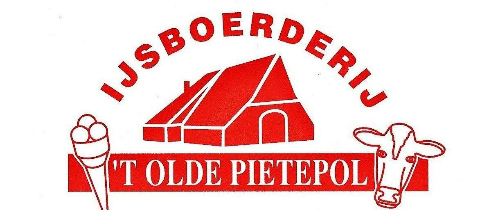 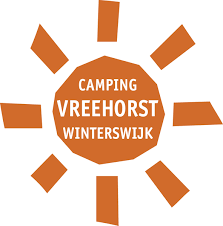 Totaal +/- 14 km                          Ijsboerderij ’t olde PietepolVanaf de camping gaat u ◄ op de Vreehorstweg.Op de 5 splitsing gaat u ◄ het pad in met het bord dood lopende weg, m.u.v. fietsersEinde van de weg ◄ het spoor overZandweg volgen tot knooppunt 27, hier ►1e weg ◄ op de KreilwegOp de kruising gaat u ► de Heurntjesweg opDeze zandweg helemaal uit fietsen, op de t-spliting gaat u ◄ de Bosweg opDe Bosweg ◄ vervolgen op de kruising met de HeenkamppieperwegAan het einde van de weg, ◄ op de BlekkinkhofwegIn de bocht ►1e straat ◄ de Prangeweg opPrangeweg gaat over in de LieversdijkNa 300 m vindt u ijsboerderij ’t Olde Pietepol aan de linkerkant, hier kunt u terecht voor een lekker ijsje of een andere versnapering. Met speeltuinNa een pauze vervolgt u de weg en gaat u ◄ de Lieversdijk weer opOp de kruising gaat u ►de Haartsweg opNa de spoorwegovergang gaat u ►de Binnenboomweg op. (geen bord)Op de kruising gaat u ► het zandpad Eelinkweg inOp t-splitsing ◄ de Brinkeweg opBrinkeweg na de school, hier ► Op de kruising ► Het paadje voor de beek ► KrosenbrinkpadOp kruising met Vreehorstweg (geen bord) ◄De Vreehorstweg volgen tot u aan de rechterkant camping Vreehorst weer ziet 